Compte-rendu de Mission Orthopédie Main/Pied 2017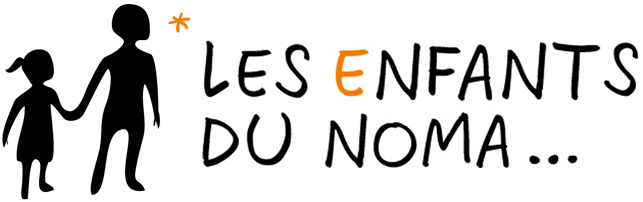 Dates : du 2 au 13 décembre 2017Lieu : Clinique Santé Plus  - Antsirabé – Madagascar. Membres : Jonathan Bellity – Chirurgien orthopédiste et chef de mission/trésorierArielle Salon – Chirurgien orthopédisteJean Luc Soubirou – Médecin anesthésisteAlain Rochette – Médecin anesthésisteFabrice Duret – IADEChristine Boudesocque – IBODECamille Allary – IBODEAvant la missionAcheminement jusqu’à CDGProvenance des missionnaires : Saint-Etienne, Lyon, Montpellier, Reims et Paris. Acheminement sans encombres. Pas de problèmes à l’enregistrement des bagages non plus. Arrivée et transfert jusqu’à Antsirabé (organisé par STAR)Chauffeur à l’arrivée avec pancarte EDN. Première nuit à la maison d’hôte après diner. 4h de route de Tana à Antsirabé le lendemain. RAS. Bagages sur le toit protégés de la pluie. Installation du matériel à la clinique Santé Plus. Clé du local matériel EDN disponible facilement à la pharmacie de la clinique. Matériel chirurgical disponible au local : cf CR IBODE. Matériel anesthésique disponible au loca : cf CR anesth. 	Pendant la missionConsultation60 patients vus (9h – 16h): 54 < 20 ans6 > 20 ans.Quelques consultations à la volée pendant la mission mais non comptabilisées. Organisation : Prise de température des patients par le personnel de la cliniqueFiche d’information (ID, DDN) remplie par le personnel de la cliniqueAttribution d’un numéro patient pour faciliter l’identification (1 à 60)1er bureau : consultation chirurgicale et photos (ID et pathologie)2ème bureau : consultation anesthésique pour les patients à opérerExamens complémentaires : Bio standard facilement disponibleRadios standard facilement disponiblesPas de TDM à la clinique, et TDM de l’hôpital régional en panne. Une patiente adressée à Tana pour TDM, sera revue à la prochaine mission. Echo cœur : pas disponible. Globalement pas d’erreur d’orientation, sauf 7 IMC sans indications chirurgicales et un enfant « normal ». Interventions5 jours opératoires pleins (M5, M6, J7, V8, D10). 8h – 19h30 4j/58h – 23h Mercredi (1 patient décalé de la veille, chirurgien malade)+ 1 matinée de pansements (avec et sans anesthésies) (Lundi11). 2 salles de bloc opératoire : Une « vraie » salle de bloc et un bureau transformé en bloc opératoireAG possibles dans les deuxScialytiques très faibles dans les deux. Lampe frontale indispensable pour tous les membres de l’équipe. Les chiffres : 35 patients différents opérés. 30 patients < 20 ans (2 mois à 20 ans). 5 patients > 20 ans (21, 22, 22, 48, 57, 61 ans). 41 passages au bloc48 interventions au total, dont : 11 interventions bilatérales (mains ou pieds)1 patient opéré en deux temps (lambeau musculaire puis greffe de peau sur le lambeau à J3)5 pansements sous AGL’anesthésie :34 AG8 AG pures26 AG + ALR1 AL pure5 ALR pures1 rachi anesthésie pureLes pathologies prises en charge (uni ou bilatérales): 10 brûlures : mains, pieds, dos et creux axillaire : Libération de brides et greffes de peau totale1 ostéite chronique de tibia : saucérisation du tibia et lambeau soléaire1 genu valgum 20° : ostéotomie fémroale de fermeture interne1 arthrogrypose : ostéotomie supracondylienne d’humérus bilatérale1 syndrome de Volkman : allongement musculaires2 tumeurs de main : tumorectomieMalformations congénitales :1 syndactylie de main10 duplications : pouces, 5° doigts et orteils (hallux et 5°)14 pieds bots1 bride amniotique de jambeEau : Coupures d’eau quotidiennes : un grand réservoir d’eau propre disponible au bloc permettant de se laver les mains et laver les instruments. Electricité :Courtes coupures fréquentes sans retentissement sur les interventions. Hospitalisation1 chambre de malades transformée en salle de réveil juste à côté du bloc, avec 2 lits, scope et oxygène. A côté du bloc également : 2 chambres de malades avec 3 lits1 chambre de malades à 2 lits4 autres chambres de malades individuelles disponibles dans la clinique mais éloignées du bloc. La clinique dispose de suffisamment de lits pour toutes les interventions mais il fallait faire sortir des malades quotidiennement pour hospitaliser les nouveaux (nous avons réalisé en moyenne 8 interventions par jour). Il est impossible de garder tous les malades hospitalisés jusqu’à la fin de la mission pour une grande consultation habituelle. LaboratoiresPas de laboratoire d’anapath disponible. Laboratoire de bactériologie présent dans la clinique. Nous avons demandé une analyse bactériologique et antibiogramme pour un patient, le biologiste a identifié les germes mais l’antibiogramme réalisé avec les antibiotiques disponibles sur place est imprécis et incomplet. NotesPoints faibles des locaux du blocLumière d’ambiance insuffisante et scialytiques faiblesTabourets en nombre insuffisants pour deux équipesTables pour instrumentation et tables à bras (chirurgie de la main) et nombre insuffisantPersonnel de la cliniqueNous avons eu une précieuse aide quotidienne par 1 étudiante en médecine (Fifa), 1 étudiante infirmière (Beby) et un membre de la clinique (Era) pour la communication avec les malades et leur famille, installer les malades et nettoyer les instruments. Frédéric de la stérilisation a également été présent pour manipuler le Poupinel et nettoyer les salles de bloc entre chaque intervention. Santé des missionnairesNous n’avons pas été concerné par l’épidémie de Peste malgré les craintes. Il n’y a pas de palu à Antsirabé. Nous n’avons quasiment pas vu de moustiques, et pas été piqués. Selon divers intervenants français (institut pasteur, médecins infectiologues) et malgaches  (Dr Benjamin), il est inutile de prendre une prophylaxie antipaludéenne lors des missions à Antsirabé. Deux des membres ont eu des coups de soleils (rapidement régressifs) dus à la photosensibilisation de la doxycycline. 5/7 missionnaires ont été malades malgré une alimentation protégée. Dr BenjaminSon travail en amont de la mission a permis le bon déroulement de celle-ci. Il a parfaitement ciblé les pathologies (35 patients opérés sur 60 consultations). santeplusantsirabe@gmail.comAutres Parfaite harmonie et entente au sein du groupe. Maison d’hôte très agréable. Accueil et repas comme à la maison par Lala. ConclusionLa mission a été un franc succès (sous réserves de complications chirurgicales ultérieures), tant du côté patient que missionnaires. Le recrutement a été très bien ciblé grâce au travail primordial en amont du Dr Benjamin. La mission ortho main/pied a un bel avenir devant elle. La fréquence souhaitée par les missionnaires est de 12 à 18 mois. 